Дата: 18 декабря 2020 годаВремя: 14:00 – 15:00Формат проведения: дистанционный формат (аудио/видеоконференцсвязь)  Председательствующий: Кононенко Ирина Николаевна Повестка заседания:1.Утверждение Отчета о работе Комитета по комплаенс-рискам и ПОД/ФТ за 2020 год. Докладывает: Кононенко Ирина Николаевна -              руководитель Комитета по комплаенс-рискам и ПОД/ФТ.   2. Одобрение порядка формирования Плана работы Комитета по комплаенс-рискам и ПОД/ФТ на 2021 год. Согласование сроков предоставления предложений и приоритетных тем. Докладывает: Кононенко Ирина Николаевна -              руководитель Комитета по комплаенс-рискам и ПОД/ФТ.   3.Обсуждение предложений для вынесения на заседание Совета Ассоциации «Россия» по теме: «Развитие цифровых технологий в сфере комплаенс». Докладывает: Кононенко Ирина Николаевна -              руководитель Комитета по комплаенс-рискам и ПОД/ФТ.4. Рассмотрение материалов, подготовленных членами Ассоциации «Россия» к законодательной инициативе «О внесении изменений в отдельные законодательные акты Российской Федерации в части организации работы по оценке риска вовлеченности юридических лиц и индивидуальных предпринимателей в проведение подозрительных операций и использованию этой информации».Докладывает: Кононенко Ирина Николаевна -              руководитель Комитета по комплаенс-рискам и ПОД/ФТ.5.Подготовка к ежегодно проводимой Ассоциацией «Россия» встрече с руководством Банка России 18-19 февраля 2021 г. Докладывает: Кононенко Ирина Николаевна -                          руководитель Комитета по комплаенс-рискам и ПОД/ФТ.Содержание заседания: 	Руководитель Комитета по комплаенс-рискам и ПОД/ФТ И.Н. Кононенко отметила, что текущий год внес корректировки в планы работы, тем не менее, Комитет активно занимался продвижением вопросов удаленного обслуживания клиентов, формировал предложения о возможности дистанционного открытия счетов. Результатом этих инициатив можно считать пилотные проекты по этим темам в регуляторной песочнице Банка России. Отмечены важнейшие направления деятельности в течение 2020 года:  -проведены рабочие обсуждения концепции по режиму информирования о подозрительной деятельности клиентов (СПД) с представителями Росфинмониторинга; - сформированы предложения по внесению изменений в отдельные законодательные акты Российской Федерации в части применения специальных экономических мер; - благодаря усилиям профессионального сообщества вступит в силу новый формат отчетности, который сократит объем предоставляемый в Росфинмониторинг информации;-сформированы предложения по концепции платформы «Знай своего клиента» (ЗСК) и проведена экспертиза законопроектов, которые будут рассмотрены на площадке профильного комитета Госдумы.В рамках взаимодействия с ТПП РФ представители Комитета по комплаенс-рискам и ПОД/ФТ принимают участие в Совете по развитию антикоррупционного комплаенса и деловой этики, который планирует разработать рекомендации по организации комплаенса для бизнес-сообщества.В ходе обсуждений направлений работы на следующий год, члены Комитета - представители ПАО Сбербанк предложили обсудить вопросы цифровизации комплаенс-процедур. Цифровой комплаенс - новый инструмент оценки операций контрагентов, основанный на применении искусственного интеллекта, для его использования потребуются изменения подходов в общении с регулятором, совершенствование законодательства и подзаконных нормативных актов. Решили:1. Утвердить Отчет о работе Комитета по комплаенс-рискам и ПОД/ФТ за 2020 год. 2. Представить в срок до 25 января 2021 года (включительно) предложения по приоритетным темам деятельности для включения в План работы Комитета по комплаенс-рискам и ПОД/ФТ на 2021 год.3. Создать рабочую группу «Развитие цифровых технологий в сфере комплаенс», функционирующую в рамках Комитета по комплаенс-рискам и ПОД/ФТ. 4. Поддержать инициативы и предложения, подготовленные членами Ассоциации «Россия» по концепции платформы «Знай своего клиента» (ЗСК). 5. Принять к сведению информацию о направлении в адрес Ассоциации «Россия» вопросов и предложений для подготовки к ежегодной встрече с руководством Банка России 18-19 февраля 2021 г.Приложения: Отчет о работе Комитета по комплаенс-рискам и ПОД/ФТ за 2020 год на 14 л., проект Плана работы Комитета по комплаенс-рискам и ПОД/ФТ на 2021 год на 2 л. Руководитель Комитета                                                                        И.Н. Кононенко Куратор Комитета                                                                                            А.Е. Туркина 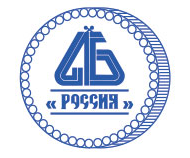 Ассоциация банков России(Ассоциация «Россия»)ПРОТОКОЛ 
заседания Комитета по комплаенс-рискам и ПОД/ФТ                     Москва